したことの言葉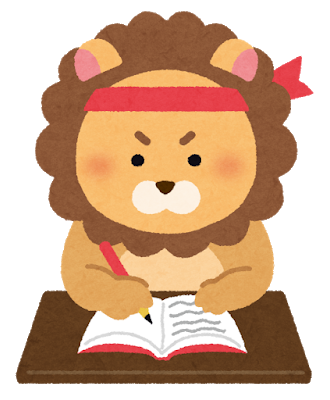 現在形		　　　	過去形Go 行く			　　Went　行ったEat　食べる		　　Ate　食べたEnjoy　楽しい	　　	　　Enjoyed　楽しんだSee　見る		　　Saw　見た, 見えたHave 持っている	    Had 持っていた、あったしたことの言葉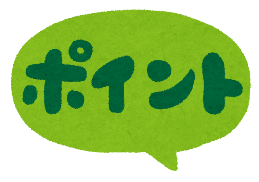 現在形		  過去形Go 行く	    Went　行ったEat　食べる	    Ate　食べたEnjoy　楽しい	　　Enjoyed　楽しんだSee　見る	    Saw　見た, 見えたHave 持っている    Had 持っていた、あったしたことの言葉現在形		  過去形Go 行く	    Went　行ったEat　食べる	    Ate　食べたEnjoy　楽しい	　　Enjoyed　楽しんだSee　見る	    Saw　見た, 見えたHave 持っている    Had 持っていた、あったしたことの言葉現在形		  過去形Go 行く	    Went　行ったEat　食べる	    Ate　食べたEnjoy　楽しい	　　Enjoyed　楽しんだSee　見る	    Saw　見た, 見えたHave 持っている    Had 持っていた、あった